Муниципальное бюджетное общеобразовательное учреждение«Чкаловская основная общеобразовательная школа» дошкольная группа п.Чкаловский(открытое занятие в старшей подгруппе)                                                                                       Составитель:                                                                                             Коновалова Е.В,                                                                                     воспитательТема; «Обитатели леса».Программное содержание:1. Формировать логическое мышление, разнообразное представление о природе детей.Образовательные задачи:1. Формировать знания об обитателях леса;2. Продолжать формировать эстетические чувства: видеть красоту леса и радоваться ею.Воспитательные задачи:1. Продолжать воспитывать у детей положительное отношение к природе;2. Формировать бережное отношение к обитателям леса и стремление принять активное участие в их охране.Содержание:Организационный момент – вспомнить с детьми, какие бывают леса.Основное содержание – Вместе с Лесовичком рассказать детям о животных смешанного леса, «расположить зверей в лесу».Заключение – Сделать с детьми обобщение.Ход занятияОрганизационный момент:Неожиданно в группу влетает воздушный шарик, а на его ниточке – письмо.Дети обращают внимание на шарикВоспит: А что это здесь на ниточке?Дети: ПисьмоВоспит: А как вы думаете, что может в письме написаноДети: ………..Воспит: Да, в письме может быть и поздравление, приглашение или может требуется наша помощь, давайте прочитаемВоспит: «Здравствуйте, мои дорогие друзья! Я приглашаю вас в гости в мой волшебный лес! Мы с лесными зверями будем рады встрече с вами! Лесовичок»Воспит: Ребята, а вы знаете, кто такой лесовичок?Дети: молчатВоспит: Лесовичок – это хозяин леса, который следит за порядком, чтобы никто не обижал зверей, не ломал деревья, не рвал зря цветы, не бросал мусор.Воспит: Ребята, ну что, мы принимаем приглашение?Дети: Да Воспитатель: А знаете как попасть в волшебный лес к лесовечку?Становитесь друг за другом,
Мы пройдём сейчас по кругу.
Встретим ежика, лису
И окажемся в лесу!(в то время ,как дети проговаривают слова, воспитатель переодевается в лесовичка)Здравствуйте, дорогие ребята! Я давно поджидаю вас в гости. Вы знаете, как вести себя в лесу?Если в лес пришёл гулять,
Свежим воздухом дышать, 
Бегай, прыгай и играй,
Только, чур, не забывай,
Что в лесу нельзя шуметь,
Хохотать и громко петь.
Испугаются зверюшки,
Убегут с лесной опушки.Л: Ребята, вы уже бывали в лесу и наверное знаете какие бывают леса. Давайте вспомним с вами и скажем, как называется лес, в котором растут только лиственные деревья?Ответ детей: Лиственный лесЛ: Правильно, а как называется лес, в котором растут только хвойные деревья?Ответ детей: Хвойный лес.Л: Вот какие вы умные, значит, вы мне сможете сказать, как называется лес, где растут хвойные и лиственные деревья?Ответ детей: Смешанный лес.Л:  Правильно, молодцы.Л: Зимой и летом одним цветом. /Елка/Л:  Стоит в белой одежке, свесив сережки /Береза/Л:  Что за дерево стоит – ветра нет, а лист дрожит? /Осина/Л:  Богатырского сложенья, он раскидист и высок? Желуди на нем растут. Как его зовут. /Дуб/Здравствуй, лес,
Дремучий лес,
Полный сказок и чудес!
Ты о чем шумишь листвою
Ночью тёмной, грозовою?
Что нам шепчешь на заре,
Весь в росе, как в серебре?
Кто в глуши твоей таится –
Что за зверь?
Какая птица?
Всё открой, не утаи:
Ты же видишь, – мы свои!(С. Погореловский)Основное содержание:Л:  Ребята, коль вы пришли в гости ко мне, я покажу вам свои владения.Давайте пройдем по бревну через овраг.Надо в том лесу родиться,Чтобы в нем не заблудиться!А пока я тут ходил,Волка серого видал.Голова, на нем, два уха,Остальное – хвост и брюхо.Все зубами щелк да щелк.Ну, типичный серый волк.(показать изображение волка)- Дети, вы знаете, чем питаются волки?Ответ детей: волки едят зайцев.- Волк хищник, питается разными животными: дикими и домашними. Это могут быть олени, лоси, кабаны, овцы, коровы, лошади. Охотится волк также на зайцев, бобров, сурков, и даже мышевидных грызунов. При отсутствии более подходящей пищи волк не брезгует лягушками, ящерицами. Волк ест только больных животных, а здоровых ест редко. Волк является лекарем леса. Волки живут семьями и у них есть свой вожак стай, а вожаком становиться тот, кто сильнее.Л: давайте посмотрим, кто еще живет в моем лесу? Пройдем по кочкам через болото на лужайку.А на солнечной лужайке,В чехарду играют зайки,Что не сеют и не пашут,Знай себе, ушами машут.Но боится встреч косой,С серым волком и лисой.(показать изображение зайца)Зайцы  трусливы, и поэтому, они прячутся за кустами и деревьями.- вы знаете, чем питаются зайцы?Ответ детей: Они едят капусту, морковку, ветки, кору деревьев.- Правильно. Зайцы – травоядные, активны круглый год и ведут в основном ночной образ жизни. С наступлением сумерек они покидают лёжки (это те места, где зайцы отлеживаются и прячутся от хищников)  и пускаются на поиски корма. Они едят только растительную пищу. А еще вы хорошо знаете о том, что зайцы меняют свою шубку, в какое время года зайчик меняет шубку?Ответ детей: Зимой – белый, летом- серый.-Правильно, а почему зайчик меняет свою шубку?Ответ детей: чтобы быть незаметным для тех животных, которые, едят зайчат.Зайчик: Пора мне зайчику линять,Пора мне шубку поменять!Зимой быть серым не могу –Меня заметят на снегу!Пойдемте дети дальше по тропинке.Любит рыжая лисица,Близ деревни затаиться,Да курятник навестить,Пух и перья в нем пустить.Хвост направо, нос налево.Не лиса, а королева!Но ее медведь отлупит,Коль дорогу не уступит.Не беда, что косолапый –Он своей тяжелой лапой,Свалит с ног хоть барсука,Хоть корову, хоть быка.Но уже не первый год,Мирно он в лесу живет.Ищет мед и рвет малину,На пригорке греет спину,Учит малых медвежат,Как катать в траве ежат- Что вы мне можете рассказать о лисе?Ответ детей:… .-Лисица всеядное животное, поедает почти все, что удается добыть: мелких грызунов, птиц и их яйца, рыбу, амфибий, рептилий и даже крупных насекомых. Охотно ест падаль и особенно трупы зайцев. Ест фрукты, овощи, ягоды. Любит виноград, спелую малину и землянику. И все же главное в ее меню - мышевидные грызуны. Лисы часто приходят в города, когда в лесу нечего кушать, но трогать их нельзя, потому что она может быть больной- Посмотрите, пока мы с вами разговаривали, в нашем лесу появились медведь.  (показать изображение медведя) .- Ребята, вы у меня такие умные и наверняка знаете, чем питается медведь.Ответ детей: Медведь ест мед, ягоды.- Медведь самый крупный из современных хищных зверей. Некоторые из них достигают длины 3 метра и массы до 700кг. Медведи всеядные. Дети, что значит слово всеядные?Ответ детей: Это значит, что они едят все.- А еще медведи ходят так тихо, что даже человек может не услышать, как приближается медведь. И еще медведи хорошо умеют прятаться.Медведь:В берлогу скоро лягу спатьЗа осенью – зима опять.Пусть мне во сне приснится мед,Проснусь, когда весна придет!- Как вы думаете, почему медведи сосут лапу во время спячки.Ответ детей: Потому что хотят кушать.- Нет. Лапу же медведь сосет не от того, что хочет есть, он увлажняет пересыхающие ступни и отгрызает огрубевшие участки кожи.- Посмотрите, в нашем лесу начали жить медведи.- А теперь давайте немного отдохнем и сделаем зарядку.ФИЗКУЛЬТУРНАЯ МИНУТКА:«Звериная зарядка».Раз - присядка,Два - прыжок.Это заячья зарядка.А лисята как проснуться(кулачками потереть глаза)Любят долго потянуться(потянуться)Обязательно зевнуть(зевнуть, прикрывая рот ладошкой)Ну и хвостиком вильнуть(движение бедрами в стороны)А волчата спинку выгнуть(прогнуться в спине вперед)И легонечко подпрыгнуть(легкий прыжок вверх)Ну, а мишка косолапый(руки полусогнуты в локтях, ладошки соединены ниже пояса)Широко расставив лапы(ноги на ширине плеч)То одну, то обе вместе(переступание а ноги на ногу)Долго топчется на месте(раскачивание туловища в стороны)А кому зарядки мало -Начинает все сначала!(развести руки в стороны на уровне пояса ладонями вверх)А. Барто.Давайте посмотрим, кто там в дали появился?Каждый ежик – он как елка,И на нем растут иголки.Не понять, где нос, где бокОн – колючий колобок!Но иголки вместо меха –Это не залог успеха.(показать изображение ежа) .Ответ детей: ежика.- Что вы мне можете рассказать о ежике?Ответ детей: … .- еж насекомоядное животное питается в основном насекомыми и их личинками, слизнями, улитками, дождевыми червями, любит мышей-полевок. Особое лакомство для него представляют личинки комаров долгоножек, многоножки. В спячку еж уходит в конце сентября — начале октября, Если ёж засыпает без достаточного запаса жира, он рискует во время спячки умереть от голода. Заканчивается спячка в апреле, когда температура воздуха поднимается до 15 °C.А еще в лесу есть лось,Зверь огромный и рогатый.Все зовут его сохатый.Ест тот лось все без разбору –Елки, палки, мухоморы.Даже не любой медведьМожет лося одолеть.(показать изображение лося) .- Что вы знаете о лосе?Ответ детей:…- Лось травоядное животное. Питается корой деревьев, грибами, ветками. Быстро бегает, хорошо плавает. Разыскивая водные растения, может держать голову под водой больше минуты. От хищников обороняется ударами передних ног. Из органов чувств у лося лучше всего развиты: слух и обоняние; зрение слабое — неподвижно стоящего человека он не видит даже если человек стоит близко к нему.А теперь тихо, на носочках пройдем к дубу.Я спросил  у кабана:Как кабан идут дела?Только слов он не нашел,Громко хрюкнул и ушел.Он со всех сторон небритый,Весь щетиною покрытый,Как и все его друзья.В общем, дикая свинья!С кабаном шутить опасно –Он обидчивый ужасноДогонять его не стал,Потому что я устал.Заключение:- Но в лесу обитает еще множество других зверей и птиц, о которых мы с вами поговорим в другой раз. Понравилось вам наше путешествие?Ответ детей: Да.Перечислите, и покажите, о каких животных мы сегодня с вами узнали.Ответ детей: Мы узнали о волке, зайце, лисе, медведе, лосе, кабане и еже.Вам нравиться этот лес?Что бы запомнить наше путешествие, давайте изобразим наше путешествие.Как у вас хорошо получилось! Я, ребята, птиц люблю. 
Никогда их не ловлю 
Ни ловушками, 
Ни в сети. 
Не держу их дома в клетке. 
Никогда гнезда не трону. 
Ни сороки, 
Ни вороны, 
Ни скворца, 
Ни воробья 
Не обидел в жизни я!(Г. Ладонщиков)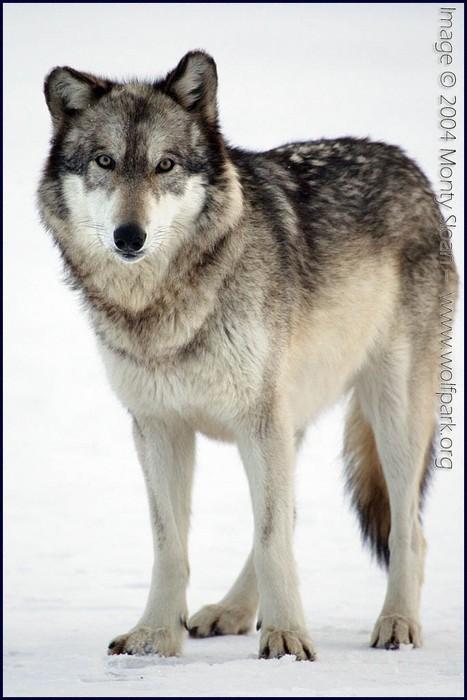 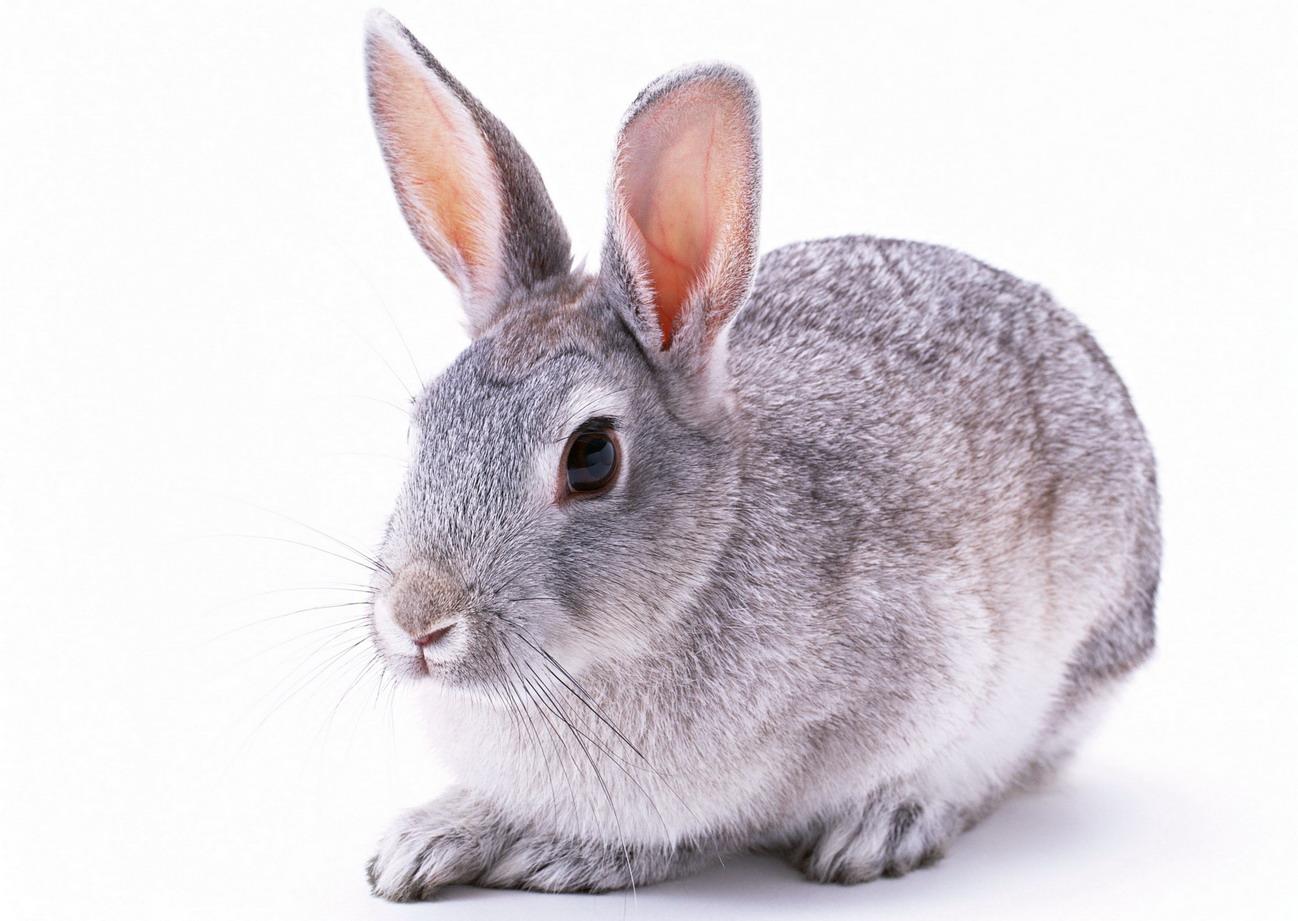 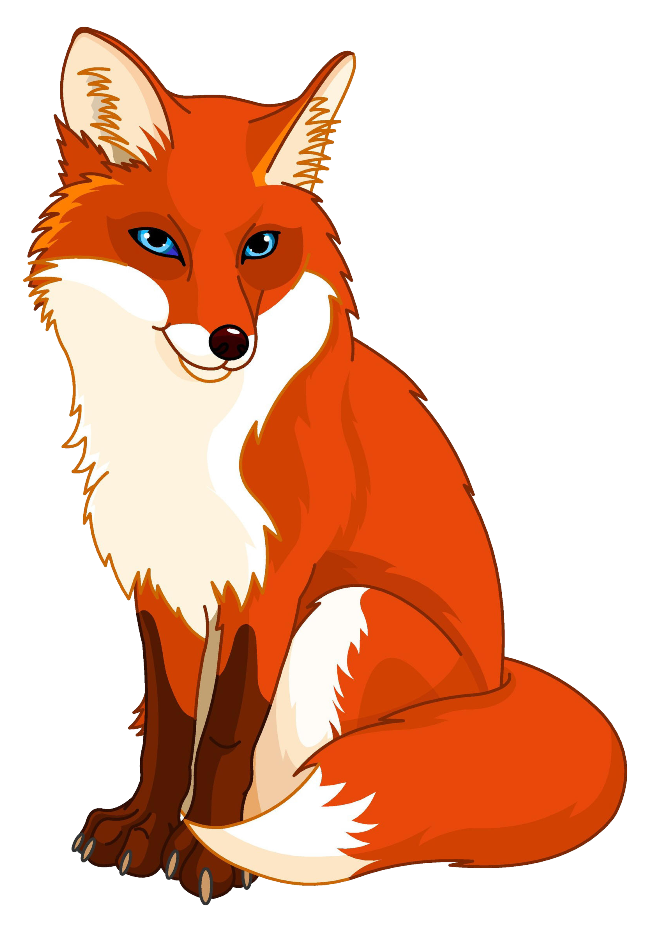 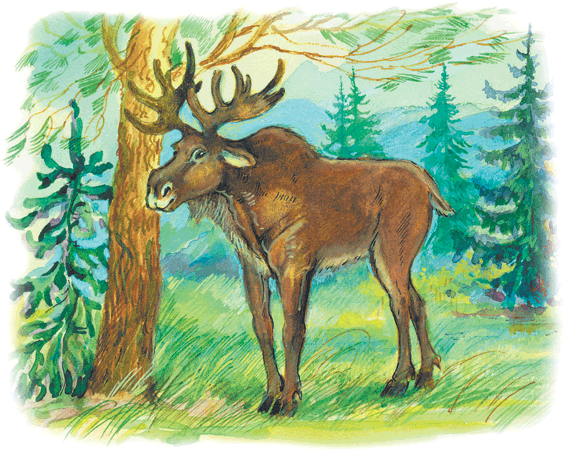 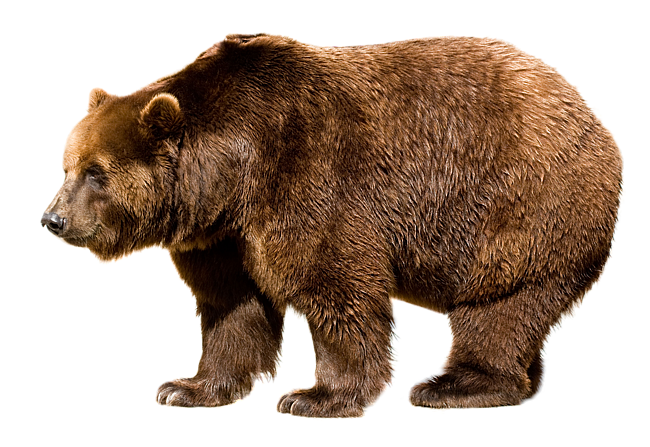 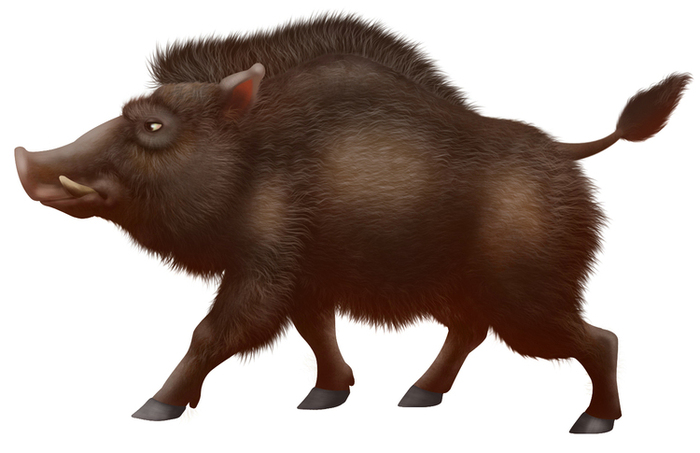 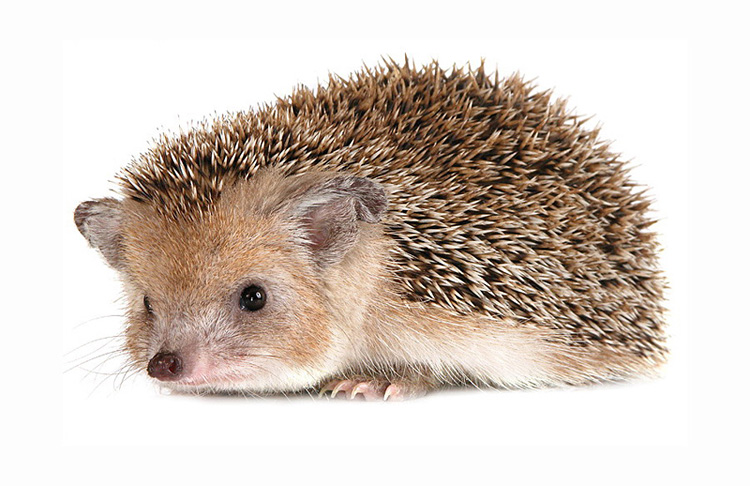 